Summer 2 Term Newsletter		Year 6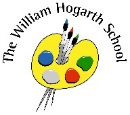 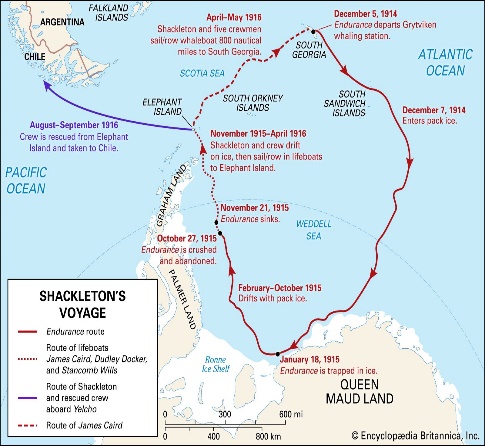 